КИЇВСЬКА ОБЛАСТЬТЕТІЇВСЬКА МІСЬКА РАДАVІІІ СКЛИКАННЯВІСІМНАДЦЯТА   СЕСІЯПРОЕКТ     Р І Ш Е Н Н Я
28.02.2023 р.                                   № -18-VIIІ     Про затвердження технічної документації та передачу земельної  ділянки в користування   на  умовах  оренди, яка розташована  на території Тетіївської міської ради                Розглянувши  заяву гр. Лісовенка П.І., та технічну документацію із землеустрою щодо встановлення (відновлення) меж земельної ділянки в натурі (на місцевості) виготовлену ФОП Чабан М.М., керуючись пунктом 34 частини 1 статті 26 Закону України „ Про місцеве самоврядування в Україні”, відповідно до   Земельного кодексу України, ст.6, 13, 21 Закону України "Про оренду землі”, Закону України «Про державну реєстрацію речових прав на нерухоме майно та їх обтяжень» Тетіївська міська рада ВИРІШИЛА :1.Затвердити виготовлену ФОП Чабан М.М. технічну документацію із  землеустрою щодо встановлення (відновлення) меж  земельної ділянки в натурі (на місцевості)        -  Лісовенку Петру Івановичу  на земельну ділянку, що знаходиться  на території   Тетіївської міської ради   в  м. Тетієві, по вул. Гринчука, 16  землі житлової та громадської забудови   код (02.01) для будівництва та обслуговування житлового будинку, господарських будівель та споруд        (присадибна ділянка), площею 0,0743 га,  кадастровий номер  3224610100:01:077:0040.2.Передати в користування на умовах оренди земельну ділянку, яка розташована на території Тетіївської міської ради в м. Тетіїв по вул. Гринчука, 16        - Лісовенку Петру Івановичу - площею 0,0743 га, землі житлової та громадської забудови   код (02.01) для будівництва та обслуговування житлового будинку, господарських будівель та споруд (присадибна ділянка),  кадастровий номер  3224610100:01:077:0040  терміном на 5 (п'ять) років  за рахунок земель комунальної власності  Тетіївської міської ради.         Встановити  річну орендну плату за користування земельною ділянкою у розмірі 0,5 % від  нормативної грошової оцінки земельної ділянки, що складає   477 грн. 22    коп. Нормативна грошова оцінка земельної  ділянки  становить   95443  грн. 74   коп. Термін дії договору  з 01.02.2023 року.3. Гр. Лісовенку П.І. зареєструвати право оренди земельної ділянки в   органах  державної реєстрації. 4. Контроль за виконанням даного рішення покласти на постійну депутатську комісію з питань регулювання земельних відносин, архітектури, будівництва  та  охорони навколишнього середовища (голова Крамар О.А.)           Міський голова                                  Богдан  БАЛАГУРА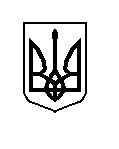 